Hockinson High School Band 		Formal Fashions, Inc.  Concert Attire Order Information	www.formalfashionsinc.com							1-800-528-7909 M-F 8AM -4PM Black Concert Gown  $69.00 + $15.00 shipping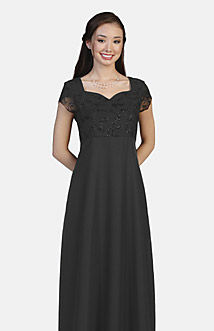 $69 - Style 4966TC Glitter Flocked Velvet Overlay/Crepe Back SatinEmpire style gown featuring a “sweetheart” neckline and “chiffon” tulip sleeves.  Shown with a velvet flocked chiffon with glitter bodice and crepe back satin skirt with E-Z FIT sash ties to create a perfect waistline every time.Available in virtually every size! 
Misses sizes 00 - 34. 
Children sizes 05 - 13.PLEASE MEASURE.  Guessing may result in additional expense due to restocking and additional shipping fees.   Please order the gown by August 31st to allow for shipping and hemming before our first concert. A garment bag is suggested to protect the gown for travel. Any garment bag is acceptable. Formal Fashions sells a Heavy duty 65” Nylon dress bag:  Item #1055 $12.00. Features include an ID window, accessory pouch and full-length zipper for easy access. Mr. FormalStudents Name:__________________________________________ Address:_________________________________________ City:_______________________    St:_________________            Zip:________________________ Contact Email:_______________________________ Phone:________________________________     Alt Phone:___________________________Jacket--------Poly Tuxedo Jacket- Cost-$100.00 __________ Pants-----Poly Tuxedo Pant (Hemming Included)- Cost-$26.00_________ Shirt---- Mandarin Shirt w/ Black Band- Cost-$31.50________ Vest-----5 Button Satin Vest----- Cost $32.00________ Silver Button Cover---- Cost $3.00_____ Jewelry------Silver Studs & Links-New---- Cost $3.00_______ Pant Alteration----------------------------Cost $6.00__________ Subtotal:________ Subtotal + Tax (8.4%)_______ Please mark what the student needs and provide form of payment to the school. ____Check       Checks Payable to Mr. Formal ___Visa        ___ MasterCard     ___Discover      ___American Express Name on Card____________________________________________ Credit Card Number_______________________________    Expiration Date:_____________ 